NUMBERS ÇALIŞMA KÂĞIDI 4AŞAĞIDAKİ CÜMLELERİN TÜRKÇELERİNİ YAZINIZ.1- How many trains are there?…………………………………………………………………………………2- How many lemons are there?  ……………………………………………………………………………….3- How many wagons are there?…………………………………………………………………………………4- How many books are there?…………………………………………………………………………………5- How many helicopters  are there?…………………………………………………………………………………6- How many robots  are there?…………………………………………………………………………………7- How many zebras  are there?…………………………………………………………………………………8- How many bags  are there?…………………………………………………………………………………9- How many crayons  are there?…………………………………………………………………………………10- How many telephones  are there?…………………………………………………………………………………Soru: How many bags are there? (6)Cevap: Six bags.Cevabın Türkçesi: Altı çanta.Soru: How many tables are there?  (3)Cevap: Three tables.Cevabın Türkçesi: Üç masa.AŞAĞIDAKİ SORULARIN CEVAPLARINI YAZINIZ.Soru: How many lemons are there?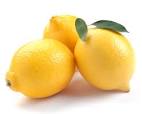 Cevap: …………………………………………………………..Cevabın Türkçesi:……………………………………………Soru: How many robots are there?  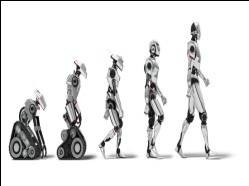 Cevap:…………………………………………………………...Cevabın Türkçesi:……………………………………………Soru:How many crayons are there? 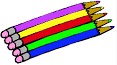 Cevap:…………………………………………………………...Cevabın Türkçesi:……………………………………………Soru: How many bags are there? (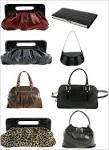 Cevap:…………………………………………………………...Cevabın Türkçesi:……………………………………………Soru: How many trains are there?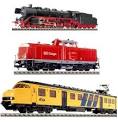 Cevap:…………………………………………………………...Cevabın Türkçesi:……………………………………………How many telephones are there? 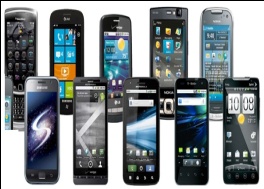 Cevap:…………………………………………………………...Cevabın Türkçesi:……………………………………………Soru: How many books are there? 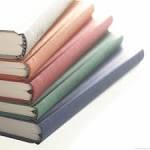 Cevap:…………………………………………………………...Cevabın Türkçesi:……………………………………………Soru: How many zebras are there? 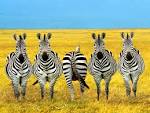 Cevap:…………………………………………………………...Cevabın Türkçesi:……………………………………………How many helicopters are there? 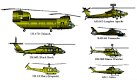 Cevap:…………………………………………………………...Cevabın Türkçesi:……………………………………………Soru: How many wagons are there? 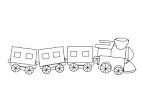 Cevap:…………………………………………………………...Cevabın Türkçesi:……………………………………………How old are you?    Kaç yaşındasın?I’m ten.         On yaşındayım.How old are you? ( 8 )I’m eight. (Sekiz yaşındayım)Sude: 4,  Sefa: 8, Mehmet: 5, Sıla: 9, Ela: 7, Ali: 10, Defne: 6,  Yasemin: 3, Yaren:7AŞAĞIDAKİ SORULARIN CEVAPLARINI YUKARIDAKİ KİŞİLERİN YAŞLARINA  GÖRE İNGİLİZCE CEVAPLAYINIZ.SORU: How old are you, Sude? CEVAP: ………………………………………………………………SORU: How old are you, Sefa? CEVAP: ………………………………………………………………SORU: How old are you, Mehmet? CEVAP: ………………………………………………………………SORU: How old are you, Sıla?CEVAP: ………………………………………………………………SORU: How old are you, Ela?CEVAP: ………………………………………………………………SORU: How old are you, Ali?CEVAP: ………………………………………………………………SORU: How old are you, Defne?CEVAP: ………………………………………………………………SORU: How old are you, Yasemin?CEVAP: ………………………………………………………………SORU: How old are you, Yaren?CEVAP: ………………………………………………………………